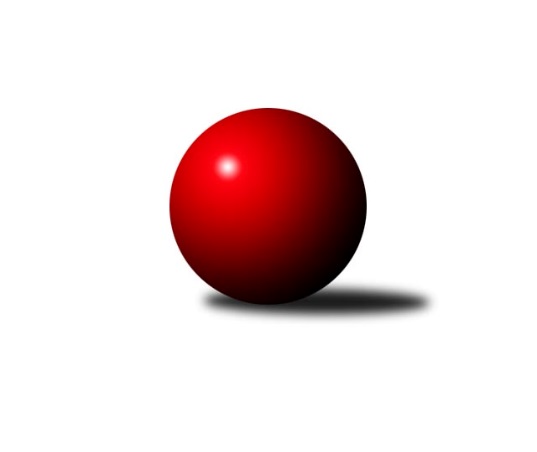 Č.12Ročník 2023/2024	26.6.2024 Východočeská soutěž skupina A 2023/2024Statistika 12. kolaTabulka družstev:		družstvo	záp	výh	rem	proh	skore	sety	průměr	body	plné	dorážka	chyby	1.	Vrchlabí C	12	9	0	3	127 : 65 	(80.5 : 61.5)	2455	18	1726	729	54.6	2.	Červený Kostelec C	12	8	0	4	113 : 79 	(73.5 : 58.5)	2466	16	1730	736	53.8	3.	Rokytnice C	12	4	0	8	72 : 120 	(56.0 : 72.0)	2386	8	1715	671	67.3	4.	Dobruška B	12	3	0	9	72 : 120 	(58.0 : 76.0)	2439	6	1705	734	59.4Tabulka doma:		družstvo	záp	výh	rem	proh	skore	sety	průměr	body	maximum	minimum	1.	Vrchlabí C	6	6	0	0	80 : 16 	(47.0 : 25.0)	2435	12	2485	2378	2.	Červený Kostelec C	6	6	0	0	73 : 23 	(40.5 : 19.5)	2625	12	2675	2585	3.	Rokytnice C	6	2	0	4	39 : 57 	(35.0 : 37.0)	2417	4	2504	2330	4.	Dobruška B	6	2	0	4	38 : 58 	(26.5 : 37.5)	2396	4	2498	2277Tabulka venku:		družstvo	záp	výh	rem	proh	skore	sety	průměr	body	maximum	minimum	1.	Vrchlabí C	6	3	0	3	47 : 49 	(33.5 : 36.5)	2462	6	2539	2366	2.	Červený Kostelec C	6	2	0	4	40 : 56 	(33.0 : 39.0)	2413	4	2513	2340	3.	Rokytnice C	6	2	0	4	33 : 63 	(21.0 : 35.0)	2376	4	2524	2285	4.	Dobruška B	6	1	0	5	34 : 62 	(31.5 : 38.5)	2453	2	2559	2328Tabulka podzimní části:		družstvo	záp	výh	rem	proh	skore	sety	průměr	body	doma	venku	1.	Červený Kostelec C	9	7	0	2	93 : 51 	(59.5 : 38.5)	2453	14 	5 	0 	0 	2 	0 	2	2.	Vrchlabí C	9	6	0	3	91 : 53 	(58.5 : 47.5)	2444	12 	4 	0 	0 	2 	0 	3	3.	Dobruška B	9	3	0	6	56 : 88 	(46.0 : 60.0)	2429	6 	2 	0 	3 	1 	0 	3	4.	Rokytnice C	9	2	0	7	48 : 96 	(40.0 : 58.0)	2358	4 	1 	0 	3 	1 	0 	4Tabulka jarní části:		družstvo	záp	výh	rem	proh	skore	sety	průměr	body	doma	venku	1.	Vrchlabí C	3	3	0	0	36 : 12 	(22.0 : 14.0)	2471	6 	2 	0 	0 	1 	0 	0 	2.	Rokytnice C	3	2	0	1	24 : 24 	(16.0 : 14.0)	2491	4 	1 	0 	1 	1 	0 	0 	3.	Červený Kostelec C	3	1	0	2	20 : 28 	(14.0 : 20.0)	2485	2 	1 	0 	0 	0 	0 	2 	4.	Dobruška B	3	0	0	3	16 : 32 	(12.0 : 16.0)	2474	0 	0 	0 	1 	0 	0 	2 Zisk bodů pro družstvo:		jméno hráče	družstvo	body	zápasy	v %	dílčí body	sety	v %	1.	Jiří Slavík 	Dobruška B 	18	/	10	(90%)		/		(%)	2.	Martina Fejfarová 	Vrchlabí C 	18	/	12	(75%)		/		(%)	3.	Vladimír Vodička 	Červený Kostelec C 	18	/	12	(75%)		/		(%)	4.	Jindřich Kašpar 	Červený Kostelec C 	16	/	11	(73%)		/		(%)	5.	Jiří Jiránek 	Červený Kostelec C 	15	/	10	(75%)		/		(%)	6.	Jana Votočková 	Vrchlabí C 	14	/	9	(78%)		/		(%)	7.	Zdeněk Novotný nejst.	Rokytnice C 	14	/	11	(64%)		/		(%)	8.	Jaroslav Lux 	Vrchlabí C 	14	/	11	(64%)		/		(%)	9.	Eva Fajstavrová 	Vrchlabí C 	12	/	7	(86%)		/		(%)	10.	František Adamů st.	Červený Kostelec C 	10	/	6	(83%)		/		(%)	11.	Josef Lejp 	Dobruška B 	10	/	9	(56%)		/		(%)	12.	Marie Frydrychová 	Dobruška B 	10	/	10	(50%)		/		(%)	13.	Jan Stejskal 	Vrchlabí C 	9	/	8	(56%)		/		(%)	14.	Josef Rychtář 	Vrchlabí C 	8	/	5	(80%)		/		(%)	15.	Radek Novák 	Rokytnice C 	8	/	8	(50%)		/		(%)	16.	Pavel Janko 	Červený Kostelec C 	8	/	11	(36%)		/		(%)	17.	Zdeněk Novotný st.	Rokytnice C 	6	/	3	(100%)		/		(%)	18.	Vladimír Škoda 	Rokytnice C 	6	/	5	(60%)		/		(%)	19.	Vladimír Šťastník 	Vrchlabí C 	6	/	6	(50%)		/		(%)	20.	Petr Havlík 	Dobruška B 	6	/	9	(33%)		/		(%)	21.	Josef Petera 	Dobruška B 	6	/	9	(33%)		/		(%)	22.	Jan Řebíček 	Rokytnice C 	6	/	10	(30%)		/		(%)	23.	Zuzana Tulková 	Rokytnice C 	6	/	10	(30%)		/		(%)	24.	Tomáš Jeníček 	Dobruška B 	6	/	10	(30%)		/		(%)	25.	Antonín Škoda 	Červený Kostelec C 	6	/	12	(25%)		/		(%)	26.	Jan Vaníček 	Vrchlabí C 	4	/	4	(50%)		/		(%)	27.	Zdeněk Kejzlar 	Červený Kostelec C 	4	/	7	(29%)		/		(%)	28.	Miloš Janoušek 	Rokytnice C 	4	/	10	(20%)		/		(%)	29.	Tomáš Ladnar 	Červený Kostelec C 	2	/	1	(100%)		/		(%)	30.	Filip Ladnar 	Červený Kostelec C 	2	/	1	(100%)		/		(%)	31.	Eva Novotná 	Rokytnice C 	2	/	2	(50%)		/		(%)	32.	Petr Kynčl 	Vrchlabí C 	2	/	4	(25%)		/		(%)	33.	Jiří Frinta 	Dobruška B 	2	/	4	(25%)		/		(%)	34.	Jan Lutz 	Rokytnice C 	2	/	5	(20%)		/		(%)	35.	Milan Hašek 	Dobruška B 	2	/	8	(13%)		/		(%)	36.	Roman Zweifelhofer 	Červený Kostelec C 	0	/	1	(0%)		/		(%)	37.	Tomáš Frinta 	Dobruška B 	0	/	2	(0%)		/		(%)	38.	Josef Glos 	Vrchlabí C 	0	/	2	(0%)		/		(%)	39.	Milan Vaškovič 	Rokytnice C 	0	/	4	(0%)		/		(%)Průměry na kuželnách:		kuželna	průměr	plné	dorážka	chyby	výkon na hráče	1.	Č. Kostelec, 1-2	2558	1799	758	57.3	(426.4)	2.	Rokytnice, 1-2	2430	1704	726	59.3	(405.2)	3.	Dobruška, 1-2	2408	1704	704	61.6	(401.4)	4.	Vrchlabí, 1-4	2390	1673	716	56.9	(398.5)Nejlepší výkony na kuželnách:Č. Kostelec, 1-2Červený Kostelec C	2675	5. kolo	Jiří Slavík 	Dobruška B	510	5. koloČervený Kostelec C	2660	3. kolo	Jiří Jiránek 	Červený Kostelec C	496	5. koloČervený Kostelec C	2623	9. kolo	Vladimír Šťastník 	Vrchlabí C	493	3. koloČervený Kostelec C	2616	1. kolo	Martina Fejfarová 	Vrchlabí C	474	9. koloČervený Kostelec C	2591	7. kolo	Antonín Škoda 	Červený Kostelec C	472	3. koloČervený Kostelec C	2585	11. kolo	Jiří Slavík 	Dobruška B	471	11. koloDobruška B	2559	5. kolo	Jindřich Kašpar 	Červený Kostelec C	469	5. koloDobruška B	2540	11. kolo	Vladimír Vodička 	Červený Kostelec C	467	5. koloVrchlabí C	2539	9. kolo	Jindřich Kašpar 	Červený Kostelec C	465	9. koloVrchlabí C	2508	3. kolo	Vladimír Šťastník 	Vrchlabí C	463	9. koloRokytnice, 1-2Dobruška B	2531	9. kolo	Jiří Slavík 	Dobruška B	469	3. koloRokytnice C	2504	10. kolo	Jiří Slavík 	Dobruška B	466	9. koloVrchlabí C	2498	11. kolo	Vladimír Šťastník 	Vrchlabí C	464	11. koloRokytnice C	2466	9. kolo	Jiří Jiránek 	Červený Kostelec C	459	10. koloRokytnice C	2456	3. kolo	Radek Novák 	Rokytnice C	457	3. koloČervený Kostelec C	2435	10. kolo	Josef Lejp 	Dobruška B	454	9. koloVrchlabí C	2419	5. kolo	Martina Fejfarová 	Vrchlabí C	447	5. koloRokytnice C	2410	11. kolo	Zdeněk Novotný st.	Rokytnice C	447	10. koloČervený Kostelec C	2408	4. kolo	Radek Novák 	Rokytnice C	444	4. koloDobruška B	2378	3. kolo	Radek Novák 	Rokytnice C	441	5. koloDobruška, 1-2Rokytnice C	2524	12. kolo	Zdeněk Novotný st.	Rokytnice C	470	12. koloČervený Kostelec C	2513	8. kolo	Jiří Slavík 	Dobruška B	461	8. koloDobruška B	2498	12. kolo	Jiří Slavík 	Dobruška B	448	7. koloDobruška B	2465	8. kolo	Jiří Slavík 	Dobruška B	448	12. koloVrchlabí C	2439	1. kolo	Jiří Jiránek 	Červený Kostelec C	443	8. koloDobruška B	2388	7. kolo	Zuzana Tulková 	Rokytnice C	437	12. koloDobruška B	2381	1. kolo	Jana Votočková 	Vrchlabí C	437	1. koloVrchlabí C	2366	7. kolo	Jiří Slavík 	Dobruška B	436	2. koloDobruška B	2364	2. kolo	Pavel Janko 	Červený Kostelec C	435	8. koloČervený Kostelec C	2348	2. kolo	Jaroslav Lux 	Vrchlabí C	435	7. koloVrchlabí, 1-4Vrchlabí C	2485	12. kolo	Jiří Slavík 	Dobruška B	463	10. koloVrchlabí C	2471	2. kolo	Josef Lejp 	Dobruška B	454	4. koloVrchlabí C	2467	6. kolo	Martina Fejfarová 	Vrchlabí C	452	2. koloČervený Kostelec C	2436	12. kolo	Josef Rychtář 	Vrchlabí C	444	6. koloVrchlabí C	2406	8. kolo	Martina Fejfarová 	Vrchlabí C	442	6. koloVrchlabí C	2404	10. kolo	Tomáš Ladnar 	Červený Kostelec C	436	12. koloDobruška B	2384	10. kolo	Eva Fajstavrová 	Vrchlabí C	436	12. koloVrchlabí C	2378	4. kolo	Martina Fejfarová 	Vrchlabí C	434	8. koloČervený Kostelec C	2340	6. kolo	Martina Fejfarová 	Vrchlabí C	434	12. koloDobruška B	2328	4. kolo	Antonín Škoda 	Červený Kostelec C	431	6. koloČetnost výsledků:	6.0 : 10.0	2x	5.0 : 11.0	1x	4.0 : 12.0	4x	2.0 : 14.0	1x	14.0 : 2.0	6x	12.0 : 4.0	5x	11.0 : 5.0	1x	10.0 : 6.0	4x